Sektion Weserland e. V.                    des Deutschen Alpenvereins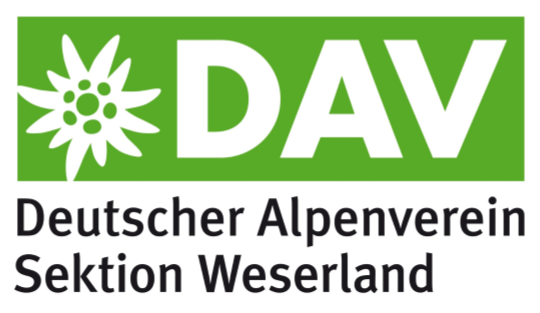 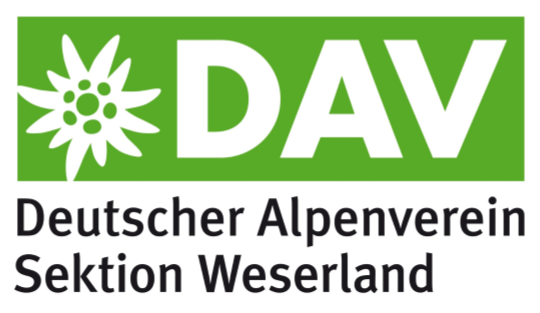 AnDeutschen AlpenvereinSektion WeserlandZu Hd. Eberhard GottlöberAm Feldberg 2637671 Höxter - StahleMitgliedsnummer (siehe Mitgliedsausweis)Änderungsmitteilung(bitte ausdrucken, ausfüllen und unterschreiben)Änderung meines Familiennamens: neuer Name:	Änderung meiner Anschrift / Kontaktdaten:Straße, Nr.:PLZ, Ort: Telefon:E-Mail:Änderung meiner Bankverbindung:Kontoinhaber:IBAN:BIC:Kreditinstitut:Diese Änderung tritt in Kraft:Sofort Ab:__________________________Ort, Datum, Unterschrift                                                                                                        Stand 12.07.2019